Document de référenceProjet d’établissement du CHU de rennes Projet d’établissement de l’HAD35Instruction ministérielle n° DGOS/R4/DGS/DGCS/2023/76 du 21 juin 2023 relative à la poursuite de la structuration des filières territoriales de soins palliatifs dans la perspective de la stratégie décennale 2024-2034Projet régional de Santé de Bretagne 2023-2027 Objectifs de ce poste partagé : faciliter la filière de soins pour les patients en soins palliatifsLe service de soins palliatifs du CHU de Rennes et le service de l'HAD collaborent depuis de très nombreuses années pour améliorer le parcours des patients en soins palliatif. Initialement cette collaboration a pris la forme d'une participation respective à la RCP de soins palliatifs qui réunit, chaque mercredi, l’ensemble des acteurs de soins palliatifs du territoire. Avec l’ouverture de l'activité de l'équipe mobile d'accompagnement et de soins palliatifs à domicile et dans les établissements médico-sociaux cette collaboration s'est renforcée pour assurer la meilleure coordination de la prise en charge pour les patients ou les résidents en s'assurant de mobiliser, dans le cadre de la graduation des soins, l'équipe la plus adaptée à chaque situation. Avec l'ouverture de l'unité de soins palliatifs cette collaboration s'est encore renforcée par la possibilité d'un accueil 24 heures sur 24 et 7j/7 des patients prise en charge par l'HAD sur l'unité de soins palliatifs.Aujourd'hui nos deux services souhaitent conforter encore leur travail en commun en proposant un poste de médecin partagé(50 % HAD 50 % service de soins palliatifs CHU). Cette démarche s'inscrit totalement dans le projet régional de santé de Bretagne 2023 2027 et elle est aussi une réponse à la nouvelle instruction ministérielle en date du 21 juin 2023 qui vise à structurer des filières territoriales de soins palliatifs en facilitant les articulations entre les équipes de soins pour favoriser une prise en charge en proximité à domicile ou dans les établissements médico-sociaux. Cette proposition de poste répond également à la feuille de route 2021 – 2026 de la FNEHAD dont l’objectif est d’accroître le recours à l’HAD en réduisant son déficit de visibilité et en renforçant son attractivité vis-à-vis des professionnels de santé (hospitaliers comme libéraux), sanitaires, médico-sociaux et sociaux.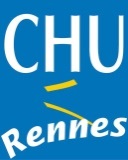 Direction des Affaires MédicalesDirection des Affaires MédicalesDirection des Affaires MédicalesDirection des Affaires MédicalesPROFIL DE POSTE Poste partagé Service de soins palliatifs CHU Rennes/ HAD 35PROFIL DE POSTE Poste partagé Service de soins palliatifs CHU Rennes/ HAD 35PROFIL DE POSTE Poste partagé Service de soins palliatifs CHU Rennes/ HAD 35PROFIL DE POSTE Poste partagé Service de soins palliatifs CHU Rennes/ HAD 35Codification du document :Rédacteur(s) :V Morel (CHU) ,  C Colin (HAD)Date d’application :01/09/2017Approbateur(s) :Date d’application :01/09/2017Gestionnaire(s) :LOCALISATION ET RATTACHEMENTPRESENTATION GENERALE DU SECTEUR D’ACTIVITEPour le service de soins palliatifs du CHU : activité en médecine palliative exclusive principalement pour les patients prise en charge à domicile ou dans l'établissement médico-sociaux (activité clinique de l’EMASP)Pour l’HAD : Prise en charge à domicile ou en ESMS de patients nécessitant des soins complexes et coordonnés. Activité de médecine adulte et pédiatrique, dont environ 40% de patients en situation palliative.LIEU D’EXERCICEHAD 50. %Service de soins palliatifs CHU 50 % (préférentiellement sur l'équipe mobile d'accompagnement et de soins palliatifs)RATTACHEMENT HIERARCHIQUE : positionnement du poste dans l’organigrammeHiérarchie administrative : soit HAD soit CHU avec mise à disposition réciproque (le statut -PH ou convention FEHAP- sera au choix du candidat)Hiérarchie fonctionnellePour le CHU :  Médecin responsable du service de soins palliatifsPour l’ HAD : Directrice de l’ HAD.ACTIVITESMISSIONS sur le service de soins palliatifs du CHU de RennesEn lien avec le soinParticipation à la sélection des dossiers d’admission à partir de critères définis.Participation à la prise en charge des patients soit directement soit indirectementEvaluer les symptômes. Evaluer les besoins globaux (médicaux, psychologiques, spirituels, sociaux…) Evaluer et mettre en œuvre un Projet Personnalisé de Soins centré sur la qualité de vie et la volonté du patient. Participer à la prise en charge des prochesAssurer le lien avec les professionnels de santé libérauxAccompagnement des équipes de soins dans la prise en charge des patientsEn lien avec l’enseignementParticipation aux actions de formations de l’équipe (conception, réalisation, évaluation) en formation initiale ou continueAccueil de stagiairesEncadrement de mémoires ou de thèsesEn lien avec la rechercheParticipation aux projets de recherches (multicentriques ou locaux).Bibliographie : lire les articles nationaux et internationaux, critique.Publication.Participation aux congrès avec présentation.Travail avec des groupes de recherche locaux, régionaux, nationaux (SFAP…) et internationaux.En lien avec fonctionnement de l’équipe et le fonctionnement institutionnelParticipation aux transmissions.Participation aux réunions, aux staffs multidisciplinairesParticipation au groupe de paroleParticipation à la permanence des soinsParticiper à toutes les actions d’évaluation des pratiquesParticipation aux réunions de service, pôles, régionales.Participation à la vie institutionnelle et aux travaux de l’établissement (groupe de travail, commission …)MISSIONS sur le service de l’HADEn lien avec le soin :Activité de médecin praticien en HAD, secteur HAD générale (soins palliatifs, surveillance post-chimiothérapie, pansements complexes, traitements intra-veineux…) :Participation à l’évaluation de la faisabilité de la prise en charge en HAD en fonction de la situation médicale et socio-familiale des patients.Elaboration du projet thérapeutique du patient en lien avec le médecin prescripteur et le médecin traitant.Veille à l’adéquation entre les soins prodigués et le projet thérapeutique, et à la continuité des soins.Participation à la prise en charge médicale du patient, y compris en matière de prescription, en lien étroit avec le médecin traitant et les autres médecins impliqués dans la prise en charge.Participation à la prise en charge des proches.Accompagnement des membres de l’équipe pluridisciplinaire dans la prise en charge des patients.Participation au projet d’admission en urgence en HAD En lien avec le fonctionnement de l’équipe et le fonctionnement institutionnelParticipation aux transmissions, réunions, staffs multidisciplinairesParticipation à la continuité des soins Participation aux actions d’évaluation et d’amélioration des pratiquesParticipation à la vie institutionnelle et aux travaux de l’établissement (groupe de travail, instances, commission …)AutreParticipation à la formation des équipesFormation continue, lecture d’articles, revues, bibliographie, congrès…Organisation du posteOrganisation préférentielle par périodes de 2 semaines dans chaque établissement. Congés et temps de formation personnel au prorata du temps de travail.EXIGENCES DU POSTEDIPLÔME(S) PROFESSIONNEL(S) REQUIS OU SOUHAITE(S)DESC « médecine de la douleur/ médecine palliative » ; FST « médecine palliative » ou DIU de soins palliatif ou engagement à s’inscrire dans cette démarcheExpérience en unité de soins palliatifs et/ou en équipe mobile de soins palliatifs et/ou HAD avec activités en soins palliatifs et/ou dans des services avec des activités spécifiques en soins palliatifs (cancérologie, pédiatrie, gériatrie …) QUALITES REQUISESUne Compétence techno-scientifiqueRigueur professionnelle.Développement des compétences Connaissance des référentiels professionnels et aptitude à les transmettre.Connaissance des missions de la structure (opérationnelle et réglementaire)Une Compétence relationnelleCapacités relationnelles (écoute, concertation, communication, confrontation, diplomatie, favoriser climat de confiance, tolérance, disponibilité, connaissance et respect de la hiérarchie, déontologie…).Aptitude à se remettre en question (humilité…)Aptitude à évoluer, à s’adapter, à innover.Capacité de négociation et de résolution de conflits.Une Compétence en éthiqueFormations en éthique ou engagement à les suivre.Principe de réalité (neutralité, objectivité…).Respect de la confidentialité et de la discrétion.Une Capacité de coopérationTravail interdisciplinaire (soignants paramédicaux, psychologues, secrétaires, bénévoles…).Respect des valeurs de l’interdisciplinarité et du travail en interprofessionalité (soignants paramédicaux, psychologues, secrétaires, bénévoles…)Travail de coopération en institution, hors institution et en médecine de villeCE PROFIL DE POSTE PEUT ETRE MODIFIE EN FONCTIONDES EVOLUTIONS DU SERVICE OU INSTITUTIONNELLES